Our Lady of Lincoln Catholic Primary SchoolGeography Curriculum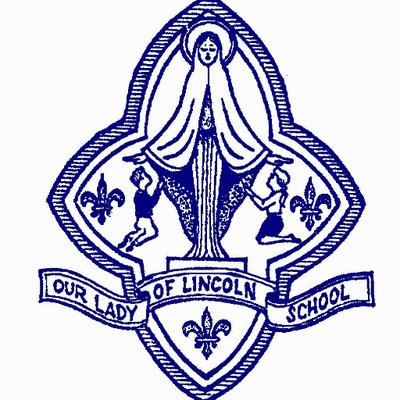 Geography Whole School Long Term Overview      Year 1 Geography Programme of Study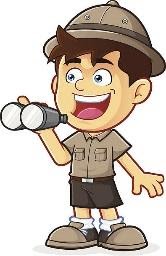      Project: Overview of the UK and World Map     Question: Do you like where you live?     Year 1 Geography Programme of Study     Project: My School Environment      Question: Do I go to a nice school?     Year 2 Geography Programme of Study     Project: Weather Patterns and Climate     Question: Can weather be dangerous?     Year 2 Geography Programme of Study     Project: Countryside: Lincolnshire and South Africa     Question: Is life for a child in Lincolnshire the same as life for a child in South Africa?     Year 3 Geography Programme of Study     Project: Rivers, Mountains and Coasts (Visit required to a river for fieldwork)     Question: Are rivers, mountains and coasts connected to each other?     Year 3 Geography Programme of Study     Project: Overview of Europe      Question: Do people living on the same continent have the same experiences?     Year 4 Geography Programme of Study     Project: Coastal Region: UK and Italy     Question: Is tourism the most important aspect of coastal regions?     Year 4 Geography Programme of Study     Project: Mapping and Fieldwork (Location based learning)     Question: Do we still need paper maps and atlases in a digital age? Communication     Year 5 Geography Programme of Study     Project: Trade and Economics (Including Fairtrade)     Question: Can we exist without trade?     Year 5 Geography Programme of Study     Project: Overview of North and South America     Question:  Would I prefer to live on another continent?     Year 6 Geography Programme of Study     Project: Mapping and Fieldwork (location based learning)     Question: Is it still important that we can read a map?     Year 6 Geography Programme of Study     Project: City Life: London and Rio       Question: Would life be better in Brazil rather than London?Content 1Content 2YEAR 1My School EnvironmentDo I go to a nice school?Overview of the UK and World MapDo you like where you live?YEAR 2Countryside: Lincolnshire and South AfricaIs life for a child in Lincolnshire the same as life for a child in South Africa?Weather Patterns and ClimateCan weather be dangerous?YEAR 3Overview of EuropeDo people living on the same continent have the same experiences?Rivers, Mountains and CoastsAre rivers, mountains and coasts connected to one another?YEAR 4Coastal Region: UK and ItalyIs tourism the most important aspect for a coastal area?Mapping and FieldworkDo we still need paper maps in this digital age?YEAR 5Overview of North and South AmericaWould I prefer to live on another continent?Trade and Economics (including Fairtrade?Can we exist without trade?YEAR 6City Life: London and RioWould life be better in Rio or London?Mapping and FieldworkIs it still important that we can read a map?Curriculum aims: Be positive, Be respectful, Be resilient, Be independent, Be knowledgeable, Be ambitious, Be confident. Curriculum aims: Be positive, Be respectful, Be resilient, Be independent, Be knowledgeable, Be ambitious, Be confident. Curriculum aims: Be positive, Be respectful, Be resilient, Be independent, Be knowledgeable, Be ambitious, Be confident. Curriculum drivers: Communication, Health, World Citizen, Beliefs, AspirationCurriculum drivers: Communication, Health, World Citizen, Beliefs, AspirationCurriculum drivers: Communication, Health, World Citizen, Beliefs, AspirationKey Knowledge (the non-negotiable facts)To know statements:- Ask the project question at the start of the unit:To know some features of towns and the countrysideTown features - fixed boundary, roads, homes, school, shopsCountryside features - fields, farms, hedges, streams, cropsUnderstand which are human and which are physical featuresLink to local urban/rural areas using Google Maps or large scale mapKnow vocabulary: urban, rural, city, village, human/physical features, landmarkTo know and locate countries of the UKLocate UK on a mapName and locate 4 countries of the UK and capital citiesRecognise countries flags and national symbols (lion, dragon, thistle, shamrock)Use compass points NESWUse maps and atlases and recognise they adopt an aerial viewCompare similarities and differences of four countries - number of people living there, size of countries, languages spoken, beliefs, types of land.To know the seas surrounding the UKRecognise that the UK is an islandKnow the seas and their features surrounding the UK (Atlantic Ocean, Irish Sea, English Channel, North Sea)To know the seven continents and five oceans of the world (World Citizen)Use a globe and recognise the Earth is a sphereView satellite images of the worldRecognise Northern and Southern Hemisphere and Equator as an imaginary lineRecognise difference between country and continent - many countries make up a continent. Know that the UK is in EuropeKnow that countries are hotter near the EquatorRefer back to the project question at the end of the unit:Key concepts (geographical skills) from progression documentCore vocabulary:Tier 3Human/PhysicalLandmarksCapital citiesNationalIslandAerialCountriesContinentsSeas/oceansLandEquatorNorthern HemisphereSouthern HemisphereSatelliteAtlasGlobeTier 2UrbanRuralLocateCompareDifferentSimilarSurroundingFeaturesCharacteristicsSphereCurriculum threads to be covered:-Reading –Be encouraged to link what they read or hear read to their own experiences,Draw on what they already know or on background information and vocabulary provided by the teacher.Computing –  British Values  :To enable students to develop their self-knowledge, self-esteem and self-confidencePSHE – N/A Curriculum threads to be covered:-Reading –Be encouraged to link what they read or hear read to their own experiences,Draw on what they already know or on background information and vocabulary provided by the teacher.Computing –  British Values  :To enable students to develop their self-knowledge, self-esteem and self-confidencePSHE – N/A Curriculum threads to be covered:-Reading –Be encouraged to link what they read or hear read to their own experiences,Draw on what they already know or on background information and vocabulary provided by the teacher.Computing –  British Values  :To enable students to develop their self-knowledge, self-esteem and self-confidencePSHE – N/A Previous learning which will support the learning and skill development in this topic: YRELG 14-Children know about similarities and differences in relation to places, objects, materials and living things. They talk about the features of their own immediate environment and how environments might vary from one another.Year 1 – Our School Environment – maps, aerial views, compass points, landmarksPrevious learning which will support the learning and skill development in this topic: YRELG 14-Children know about similarities and differences in relation to places, objects, materials and living things. They talk about the features of their own immediate environment and how environments might vary from one another.Year 1 – Our School Environment – maps, aerial views, compass points, landmarksPrevious learning which will support the learning and skill development in this topic: YRELG 14-Children know about similarities and differences in relation to places, objects, materials and living things. They talk about the features of their own immediate environment and how environments might vary from one another.Year 1 – Our School Environment – maps, aerial views, compass points, landmarksCurriculum aims: Be positive, Be respectful, Be resilient, Be independent, Be knowledgeable, Be ambitious, Be confident. Curriculum aims: Be positive, Be respectful, Be resilient, Be independent, Be knowledgeable, Be ambitious, Be confident. Curriculum aims: Be positive, Be respectful, Be resilient, Be independent, Be knowledgeable, Be ambitious, Be confident. Curriculum drivers: Communication, Health, World Citizen, Beliefs, AspirationCurriculum drivers: Communication, Health, World Citizen, Beliefs, AspirationCurriculum drivers: Communication, Health, World Citizen, Beliefs, AspirationKey Knowledge (the non-negotiable facts)To know statements:- Ask the project question at the start of the unit:To know where I live in the local areaTo recognise and compare familiar places/landmarks (school, church, park, field, shops etc.)in the local area from photos, discuss whether they are near or far from school/homeTo know vocabulary: local, environment, location, landmarks, address, near, far, distance etc.To know the purpose of an address and what each line showsTo describe features of our classroom environmentTo know 4 compass points(NESW)To know an aerial view means looking at something from aboveIdentify key features of the classroom from an aerial planTo compare and recognise similarities/differences when looking from a different perspectiveTo create a simple aerial plan/3D map of classroomTo know vocabulary: compass, directions, navigate, aerial, perspective, plan, map, featuresTo know where our school is located in our local area (Communication)Begin to understand  maps/symbolsTo know that a map is a simple representation of an aerial view to help us understand where things are locatedTo know some different types of maps e.g. street/world map/Google map/satelliteTo locate our school and nearby landmarks in the local area on a mapTo know vocabulary: location, landmarks, map, symbol, satelliteTo know features of our school environment (Aspiration)Develop simple fieldwork of school environment inside and outside, using observational skills and other sensesTake photos of features in environmentSuggest improvements to school environment (garden -link to DT)To know vocabulary: fieldwork, observeTo map the features of our school environment (Communication)To know the features of maps (title, labels, symbols, key, compass points)Create an aerial plan/map of school environmentFollow own plan/map around school environmentTo know vocabulary: title, labels, key, symbolsTo know the route I take to school (World Citizen)Discuss transport methods and why usedCarry out survey of travel to schoolDescribe route to school using direction wordsUnderstand how some places are linked to other places e.g. roadsShow route using a mapKnow vocabulary: route, transport, survey,Refer back to the project question at the end of the unit:Key concepts (geographical skills) from progression document Core vocabulary:Tier 3NavigateAerialPerspectiveSatelliteCartographerFieldworkTier 2RouteEnvironmentLocationLocal areaLandmarksAddressLocation/LocateLocalPhotographCompareLinkedObserveNear/FarDistanceSimilarities /DifferencesFeaturesSymbolLabelsCurriculum threads to be covered:-Reading –Discuss word meanings, linking new meanings to those already known,Explain clearly their understanding of what is read to them.Computing – British Values :To enable students to develop their self-knowledge, self-esteem and self-confidenceTo encourage students to accept responsibility for their behaviour, show initiative, and to understand how they can contribute positively to the lives of those living and working in the locality of the school and to society more widelyPSHE – Living in the Wider World ˃Caring for the Environment- CORAM Life Education- Around and about the school (Year 1) Curriculum threads to be covered:-Reading –Discuss word meanings, linking new meanings to those already known,Explain clearly their understanding of what is read to them.Computing – British Values :To enable students to develop their self-knowledge, self-esteem and self-confidenceTo encourage students to accept responsibility for their behaviour, show initiative, and to understand how they can contribute positively to the lives of those living and working in the locality of the school and to society more widelyPSHE – Living in the Wider World ˃Caring for the Environment- CORAM Life Education- Around and about the school (Year 1) Curriculum threads to be covered:-Reading –Discuss word meanings, linking new meanings to those already known,Explain clearly their understanding of what is read to them.Computing – British Values :To enable students to develop their self-knowledge, self-esteem and self-confidenceTo encourage students to accept responsibility for their behaviour, show initiative, and to understand how they can contribute positively to the lives of those living and working in the locality of the school and to society more widelyPSHE – Living in the Wider World ˃Caring for the Environment- CORAM Life Education- Around and about the school (Year 1) Previous learning which will support the learning and skill development in this topic: YRELG 14-Children know about similarities and differences in relation to places, objects, materials and living things. They talk about the features of their own immediate environment and how environments might vary from one another.Previous learning which will support the learning and skill development in this topic: YRELG 14-Children know about similarities and differences in relation to places, objects, materials and living things. They talk about the features of their own immediate environment and how environments might vary from one another.Previous learning which will support the learning and skill development in this topic: YRELG 14-Children know about similarities and differences in relation to places, objects, materials and living things. They talk about the features of their own immediate environment and how environments might vary from one another.Curriculum aims: Be positive, Be respectful, Be resilient, Be independent, Be knowledgeable, Be ambitious, Be confident. Curriculum aims: Be positive, Be respectful, Be resilient, Be independent, Be knowledgeable, Be ambitious, Be confident. Curriculum aims: Be positive, Be respectful, Be resilient, Be independent, Be knowledgeable, Be ambitious, Be confident. Curriculum drivers: Communication, Health, World Citizen, Beliefs, AspirationCurriculum drivers: Communication, Health, World Citizen, Beliefs, AspirationCurriculum drivers: Communication, Health, World Citizen, Beliefs, AspirationKey Knowledge (the non-negotiable facts)To know statements:- Ask the project question at the start of the unit:To know about different types of weather in the UKKnow some different types of weather and their features - sun, rain, snow, wind, hail, cloud, stormsKnow weather vocabulary (see core vocab list)To know seasonal weather patterns in the UK (Health)Know the different seasons in a yearUnderstand why different weather is important e.g. rain to help things growKnow how weather can affect us - Sun affects (links to health) Snow can disrupt travel, wind can cause damage, rain can cause floodsMake observations of weather in locality inc photo/video and record findingsTo know daily weather patterns in the UK (Communication)Understand what weather forecasts showObserve and record daily weather patterns - use a keyUnderstand some weather symbolsPresent a daily weather forecast.To know about the dangers of weather (Health)Know some adverse weather conditionsUnderstand they can affect people, nature, buildings, environmentUnderstand some ways we can protect ourselves and environment e.g. sunhats, sun cream, warm clothes, gritting roads etcKnow vocabulary: adverse, extreme, drought, hurricane, flood, heat wave, blizzardTo know that different countries have different climates (World Citizen)Know that climate is a term used for weather over a long period not just dailyKnow that different countries have different climatesKnow that the climate in the UK is temperate (Summer is warm, Winter is cold)Countries near Equator - climates are hot,  around the Arctic (N/S Poles) – climate coldLocate some hot and cold countries on a map/globeSome countries don’t have different weather in different seasonsBring back knowledge of the continents from Year 1To know what cold countries are like (World Citizen)Know where the Arctic and Antarctic are in relation to the UKKnow some aspects of  Arctic life e.g. animals, people (Inuit), landscape, homes, transportIdentify similarities and differences between life in UK and the ArcticRefer back to the project question at the end of the unit:Key concepts (geographical skills) from progression document Core vocabulary:Tier 3TemperatureFloodingStormsDrought,HurricaneFloodHeat waveBlizzardClimateTemperateSeasons/SeasonalDailyEquatorArcticAntarcticNorth/South PoleInuitRain gaugeBarometerWind vaneTier 2ObservationsFeaturesExperiencePatternsSymbolsForecastExtremeAdverseEnvironmentAtlasSimilaritiesDifferencesWeatherRain, sun, snow, hail, wind, thunder etcCurriculum threads to be covered:-Reading –Be introduced to non-fiction books that are structured in different waysParticipate in discussion about what is read to them, taking turns and listening to what others say.Computing – British Values :To encourage respect for other people (link to values made when exploring different weather patterns and climate around the world)PSHE – N/A Curriculum threads to be covered:-Reading –Be introduced to non-fiction books that are structured in different waysParticipate in discussion about what is read to them, taking turns and listening to what others say.Computing – British Values :To encourage respect for other people (link to values made when exploring different weather patterns and climate around the world)PSHE – N/A Curriculum threads to be covered:-Reading –Be introduced to non-fiction books that are structured in different waysParticipate in discussion about what is read to them, taking turns and listening to what others say.Computing – British Values :To encourage respect for other people (link to values made when exploring different weather patterns and climate around the world)PSHE – N/A Previous learning which will support the learning and skill development in this topic: YRELG 14-Children know about similarities and differences in relation to places, objects, materials and living things. They talk about the features of their own immediate environment and how environments might vary from one another. Year1 – Overview of the UK and the World – countries near the Equator are hotterPrevious learning which will support the learning and skill development in this topic: YRELG 14-Children know about similarities and differences in relation to places, objects, materials and living things. They talk about the features of their own immediate environment and how environments might vary from one another. Year1 – Overview of the UK and the World – countries near the Equator are hotterPrevious learning which will support the learning and skill development in this topic: YRELG 14-Children know about similarities and differences in relation to places, objects, materials and living things. They talk about the features of their own immediate environment and how environments might vary from one another. Year1 – Overview of the UK and the World – countries near the Equator are hotterCurriculum aims: Be positive, Be respectful, Be resilient, Be independent, Be knowledgeable, Be ambitious, Be confident. Curriculum aims: Be positive, Be respectful, Be resilient, Be independent, Be knowledgeable, Be ambitious, Be confident. Curriculum aims: Be positive, Be respectful, Be resilient, Be independent, Be knowledgeable, Be ambitious, Be confident. Curriculum drivers: Communication, Health, World Citizen, Beliefs, AspirationCurriculum drivers: Communication, Health, World Citizen, Beliefs, AspirationCurriculum drivers: Communication, Health, World Citizen, Beliefs, AspirationKey Knowledge (the non-negotiable facts)To know statements:- Ask the project question at the start of the unit:To know what the countryside is like in LincolnshireTo know context of a county e.g. city, county, country, continentTo know some different places in Lincolnshire - Lincoln, surrounding villages e.g. Welton, Nettleham, Dunholme and some towns further away e.g. Boston, Skegness.To know that Lincolnshire is a large county and has a long coastline. To know the features of the Lincolnshire landscape e.g. flat.Lincolnshire is primarily an agricultural area.To know that Lincolnshire’s countryside is made up of towns and villagesTo know where South Africa isTo know SA is a country on the continent of Africa. To know Atlantic and Indian Oceans meet on Southern Cape coastTo know the SA flag, languages spoken, capital city (Pretoria)To know some geographical features of SA e.g. deserts, mountains. coast, harbour, farm etc (see Key Concepts)To compare features of Lincolnshire and South Africa using photos.To compare the weather in Lincolnshire and South AfricaDifferent regions have different climates e.g. deserts, mountain areas, coastsTo know how weather has an effect on a location e.g. farming and produceSA crops usually include corn, wheat, sugarcane, peanuts, citrus fruits, tobaccoUsually hot days, cold nightsTo know where Johannesburg isBiggest and most populated city in SATo know it is divided into suburbs (In SA a ‘suburb’ isn’t a residential area on the outskirts of a city, it is a geographical term for areas within a city.Known for diamonds and gold To know some similarities and differences between Lincolnshire and JohannesburgInclude human and physical e.g. buildings, rivers, hills etcInclude weather – Johannesburg has daily thunderstorms from November to MarchTo know some similarities and differences between everyday life in Lincolnshire and JohannesburgInclude food, animals, school, hobbies/interestsRefer back to the project question at the end of the unit:Key concepts (geographical skills) from progression document Core vocabulary:Tier 3JohannesburgSuburbsLandscapeHuman FeaturesPhysical FeaturesNon-EuropeanAerialPlanPerspectiveLandmarksTier 2CompareSimilaritiesDifferencesCountyCountrysideTownsVillagesProduceClimateCurriculum threads to be covered:-Reading – Listen to and discuss a wide range of poems, stories and non-fiction at a level beyond that at which they can read independently,Discuss the sequence of events in books and how items of information are relatedComputing – British Values : To enable students to develop their self-knowledge, self-esteem and self-confidence.To further tolerance and harmony between different cultural traditions by enabling students to acquire an appreciation of and respect for their own and other culturesTo encourage respect for other peoplePSHE –  N/ACurriculum threads to be covered:-Reading – Listen to and discuss a wide range of poems, stories and non-fiction at a level beyond that at which they can read independently,Discuss the sequence of events in books and how items of information are relatedComputing – British Values : To enable students to develop their self-knowledge, self-esteem and self-confidence.To further tolerance and harmony between different cultural traditions by enabling students to acquire an appreciation of and respect for their own and other culturesTo encourage respect for other peoplePSHE –  N/ACurriculum threads to be covered:-Reading – Listen to and discuss a wide range of poems, stories and non-fiction at a level beyond that at which they can read independently,Discuss the sequence of events in books and how items of information are relatedComputing – British Values : To enable students to develop their self-knowledge, self-esteem and self-confidence.To further tolerance and harmony between different cultural traditions by enabling students to acquire an appreciation of and respect for their own and other culturesTo encourage respect for other peoplePSHE –  N/APrevious learning which will support the learning and skill development in this topic: YRELG 14-Children know about similarities and differences in relation to places, objects, materials and living things. They talk about the features of their own immediate environment and how environments might vary from one another. They make observations of animals and plants and explain why some things occur, and talk about changes.Year1 – Overview of the UK and the World – countries near the Equator are hotterYear 2 – Weather patterns and climatePrevious learning which will support the learning and skill development in this topic: YRELG 14-Children know about similarities and differences in relation to places, objects, materials and living things. They talk about the features of their own immediate environment and how environments might vary from one another. They make observations of animals and plants and explain why some things occur, and talk about changes.Year1 – Overview of the UK and the World – countries near the Equator are hotterYear 2 – Weather patterns and climatePrevious learning which will support the learning and skill development in this topic: YRELG 14-Children know about similarities and differences in relation to places, objects, materials and living things. They talk about the features of their own immediate environment and how environments might vary from one another. They make observations of animals and plants and explain why some things occur, and talk about changes.Year1 – Overview of the UK and the World – countries near the Equator are hotterYear 2 – Weather patterns and climateSuggested Texts: https://kids.kiddle.co/Johannesburghttps://www.kids-world-travel-guide.com/south-africa-for-kids.htmlhttps://www.bbc.co.uk/teach/class-clips-video/geography-ks1-ks2-your-world-birmingham-johannesburg/zv2rkmnSuggested Texts: https://kids.kiddle.co/Johannesburghttps://www.kids-world-travel-guide.com/south-africa-for-kids.htmlhttps://www.bbc.co.uk/teach/class-clips-video/geography-ks1-ks2-your-world-birmingham-johannesburg/zv2rkmnSuggested Texts: https://kids.kiddle.co/Johannesburghttps://www.kids-world-travel-guide.com/south-africa-for-kids.htmlhttps://www.bbc.co.uk/teach/class-clips-video/geography-ks1-ks2-your-world-birmingham-johannesburg/zv2rkmnCurriculum aims: Be positive, Be respectful, Be resilient, Be independent, Be knowledgeable, Be ambitious, Be confident. Curriculum aims: Be positive, Be respectful, Be resilient, Be independent, Be knowledgeable, Be ambitious, Be confident. Curriculum aims: Be positive, Be respectful, Be resilient, Be independent, Be knowledgeable, Be ambitious, Be confident. Curriculum drivers: Communication, Health, World Citizen, Beliefs, AspirationCurriculum drivers: Communication, Health, World Citizen, Beliefs, AspirationCurriculum drivers: Communication, Health, World Citizen, Beliefs, AspirationKey Knowledge (the non-negotiable facts)To know statements:- Ask the project question at the start of the unit:To know how a river is formed and the journey it takesA river is the path water takes as it flows downhill towards the oceanFormed on high ground and changes as it journeys to the sea(tributaries)Start of river is the source, end of river is the mouthCan erode and change landscape over timeBegin to understand that deposition occurs when sediment stops travelling due to a drop in the force of the riverKnow vocabulary: high ground, erosion, landscape, source, mouth, tributaries, bank, bed, fork, silt/sediment, depositionTo know the stages of the water cycleKnow how mountains/high ground and rivers are linkedKnow vocabulary: evaporation, condensation, precipitation, collectionTo know some world riversKnow countries they run through and seas they flow into (include UK rivers) Refer back to knowledge on countries and continents learnt about in Year 1 and 2. Include Rivers in South Africa to bring learning back from Y2 and then other key rivers like Nile, Amazon etc. Identify rivers on mapsKnow how rivers affect their environment e.g. floods, Know that not all floods are bad – used on natural flood plains to fertilise land(sediment)Know which issues affect the rivers e.g. pollution - perhaps look at Indian River GangesKnow vocabulary: floodplain, silt/sediment, fertileTo know what happens when a river reaches the coastA coast is where land and sea meetLike rivers, coastlines are changed by erosion from water (waves)Importance of estuaries to nature due to combination of fresh and salt waterKnow vocabulary: estuaries, mudflats, saltmarshes, deltasTo know what a mountain is Part of the landscape with steep slopes over 300 metres tallKnow how mountains are formedTo know some mountains in UK, Europe and the worldUnderstand effect on environment e.g. climate, also, link to riversTo identify mountains/high ground on a topographical mapTo know vocabulary: summit, peak, range, chain, topographicalRefer back to the project question at the end of the unitKey concepts (geographical skills) from progression documentCore vocabulary:Tier 3High groundWater CycleEvaporationCondensationPrecipitationCollectionErode/ErosionDepositionLandscapeSourceTributariesMouthLakeBankBedForkSilt/SedimentFertileFloodplainFreshwaterSaltwaterEstuariesDeltasMudflatsSaltmarshesCoastCliffSummitRangePeakChainTopographicalTier 2FeaturesSimilaritiesDifferencesDevelopmentAnnotatedObservationLocateJourneyCurriculum threads to be covered:-Reading –check that the text makes sense to them, discussing their understanding and explaining the meaning of words in context,identify how language, structure, and presentation contribute to meaning.Computing – British Values :To encourage students to accept responsibility for their behaviour, show initiative, and to understand how they can contribute positively to the lives of those living and working in the locality of the school and to society more widely (link to values when exploring rivers and identifying them as natural sources of water; exploring issues that affect rivers (pollution))PSHE – N/A Curriculum threads to be covered:-Reading –check that the text makes sense to them, discussing their understanding and explaining the meaning of words in context,identify how language, structure, and presentation contribute to meaning.Computing – British Values :To encourage students to accept responsibility for their behaviour, show initiative, and to understand how they can contribute positively to the lives of those living and working in the locality of the school and to society more widely (link to values when exploring rivers and identifying them as natural sources of water; exploring issues that affect rivers (pollution))PSHE – N/A Curriculum threads to be covered:-Reading –check that the text makes sense to them, discussing their understanding and explaining the meaning of words in context,identify how language, structure, and presentation contribute to meaning.Computing – British Values :To encourage students to accept responsibility for their behaviour, show initiative, and to understand how they can contribute positively to the lives of those living and working in the locality of the school and to society more widely (link to values when exploring rivers and identifying them as natural sources of water; exploring issues that affect rivers (pollution))PSHE – N/A Previous learning which will support the learning and skill development in this topic: YRELG 14-Children know about similarities and differences in relation to places, objects, materials and living things. They talk about the features of their own immediate environment and how environments might vary from one another. Year 1 – My School environment & Overview of the UK and World MapYear 2 – Weather patterns & ClimatePrevious learning which will support the learning and skill development in this topic: YRELG 14-Children know about similarities and differences in relation to places, objects, materials and living things. They talk about the features of their own immediate environment and how environments might vary from one another. Year 1 – My School environment & Overview of the UK and World MapYear 2 – Weather patterns & ClimatePrevious learning which will support the learning and skill development in this topic: YRELG 14-Children know about similarities and differences in relation to places, objects, materials and living things. They talk about the features of their own immediate environment and how environments might vary from one another. Year 1 – My School environment & Overview of the UK and World MapYear 2 – Weather patterns & ClimateSuggested Texts: https://www.theschoolrun.com/homework-help/rivershttps://kids.britannica.com/kids/article/coast/476241Suggested Texts: https://www.theschoolrun.com/homework-help/rivershttps://kids.britannica.com/kids/article/coast/476241Suggested Texts: https://www.theschoolrun.com/homework-help/rivershttps://kids.britannica.com/kids/article/coast/476241Curriculum aims: Be positive, Be respectful, Be resilient, Be independent, Be knowledgeable, Be ambitious, Be confident. Curriculum aims: Be positive, Be respectful, Be resilient, Be independent, Be knowledgeable, Be ambitious, Be confident. Curriculum aims: Be positive, Be respectful, Be resilient, Be independent, Be knowledgeable, Be ambitious, Be confident. Curriculum drivers: Communication, Health, World Citizen, Beliefs, AspirationCurriculum drivers: Communication, Health, World Citizen, Beliefs, AspirationCurriculum drivers: Communication, Health, World Citizen, Beliefs, AspirationKey Knowledge (the non-negotiable facts)To know statements:- Ask the project question at the start of the unit:To know what a continent isTo know a continent is a land massContinents are made of groups of countriesTo know the 7 continents and recognise their shapes^^ These are KS1 expectations so this should be a reminder and not new learning. To know where Europe is (World Citizen)Europe is the second smallest continent in size but 3rd largest in population50 countries in EuropeRussia is in both Europe and Asia (geographically most of it is in Asia but most of the population are in Europe)Use maps to locate countries and capital cities - children should be able to locate at least 10 countries confidently in Europe by the end of the unit. Understand our locality in context i.e. Lincoln-Lincolnshire- England- UK- EuropeTo know some European features and landmarksHuman and physical featuresE.g. mountains, volcanoes, rivers, buildings etcKnow how to locate key features using maps and symbolsTo know the features of volcanoes and earthquakes and how they are formedIdentify main volcanoes in Europe and whether they are dormant or active.Know that the Earth comprises inner core, outer core, mantle and crust and that the crust is made up of tectonic platesVolcanoes are formed when tectonic plates move apart and magma erupts Earthquakes occur when the faults (edges of plates) rub togetherKnow all above vocabulary and: magma chamber, conduit/main vent, crater, eruption cloud, extinct, dormant, activeIdentify recent earthquakes in Europe - locate them on a map, identify any patterns and how strong they were.To know weather patterns/climate in parts of EuropeLinking to Equator and recognising hot and cold countries on a mapInclude popular tourist destinations e.g. France, SpainInclude Eastern Europe e.g. Poland, LatviaRefer back to the project question at the end of the unit:Key concepts (geographical skills) from progression document Core vocabulary:Tier 3ContinentLocationsRegionCountryClimateHuman/PhysicalEquatorCapital CityInner coreOuter coreMantleCrustTectonic platesFaultsMagma chamberConduit/Main ventCraterEruption cloudExtinct, Dormant,ActiveTier 2RecogniseFeaturesDemonstrateIdentifyConditionsPatterns LocateCompass pointsScales (maps)Natural resourcesEnvironmentCurriculum threads to be covered:-Reading –  listen to and discuss a wide range of non-fiction and reference books or textbooks,retrieve and record information from non-fiction.Computing – British Values – N/APSHE – N/A Curriculum threads to be covered:-Reading –  listen to and discuss a wide range of non-fiction and reference books or textbooks,retrieve and record information from non-fiction.Computing – British Values – N/APSHE – N/A Curriculum threads to be covered:-Reading –  listen to and discuss a wide range of non-fiction and reference books or textbooks,retrieve and record information from non-fiction.Computing – British Values – N/APSHE – N/A Previous learning which will support the learning and skill development in this topic: YRELG 14-Children know about similarities and differences in relation to places, objects, materials and living things. They talk about the features of their own immediate environment and how environments might vary from one another. They make observations of animals and plants and explain why some things occur, and talk about changes.Year 1 – Overview of UK and the WorldYear 2 – Weather patterns and climateYear 2 Lincolnshire and South AfricaPrevious learning which will support the learning and skill development in this topic: YRELG 14-Children know about similarities and differences in relation to places, objects, materials and living things. They talk about the features of their own immediate environment and how environments might vary from one another. They make observations of animals and plants and explain why some things occur, and talk about changes.Year 1 – Overview of UK and the WorldYear 2 – Weather patterns and climateYear 2 Lincolnshire and South AfricaPrevious learning which will support the learning and skill development in this topic: YRELG 14-Children know about similarities and differences in relation to places, objects, materials and living things. They talk about the features of their own immediate environment and how environments might vary from one another. They make observations of animals and plants and explain why some things occur, and talk about changes.Year 1 – Overview of UK and the WorldYear 2 – Weather patterns and climateYear 2 Lincolnshire and South AfricaCurriculum aims: Be positive, Be respectful, Be resilient, Be independent, Be knowledgeable, Be ambitious, Be confident. Curriculum aims: Be positive, Be respectful, Be resilient, Be independent, Be knowledgeable, Be ambitious, Be confident. Curriculum aims: Be positive, Be respectful, Be resilient, Be independent, Be knowledgeable, Be ambitious, Be confident. Curriculum drivers: Communication, Health, World Citizen, Beliefs, AspirationCurriculum drivers: Communication, Health, World Citizen, Beliefs, AspirationCurriculum drivers: Communication, Health, World Citizen, Beliefs, AspirationKey Knowledge (the non-negotiable facts)To know statements:- Ask the project question at the start of the unit:To know some places and features of the Lincolnshire coastRuns for 80km along North Sea Coast of Eastern England from Humber Estuary to marshlands of The Wash in NorfolkPorts of Grimsby and ImminghamSeaside resorts of Cleethorpes, Mablethorpe, Ingoldmells and SkegnessLandscape extremely flat (inland, hills on Lincolnshire Wolds)Part tourism, part farmingTo know some locations and features of the Amalfi coastItaly is a peninsular, Amalfi Coast is on the Southern coastLarge tourist destination with Mediterranean climateSteep coastline with terraced vineyards and orchards (known for lemons)In region of SalernoFocus on Salerno, Sorrento and PositanoTo know about tourism and industry on the Lincolnshire and Amalfi coastPiers, promenades, holiday accommodation, shops, amusements etcLemons, farming, fishing, off shore wind farmsTo know what wildlife and habitats there are on coastsUK – estuaries, marshes etc, seals, birdlifeItaly – blue lizards, Peregrine Falcons, marine lifeConservationTo know some landmarks and features of coastal regions in Lincolnshire and the Amalfi CoastInclude cliffs, volcanoes, hills,Tourist attractions e.g. Sealife Centre, Cathedral with relics of St Andrew the ApostleHistorical sites and architecture (Amalfi Coast is a World Heritage site)To know the some different produce and foods from the Lincolnshire and Amalfi CoastsConsider how climate influences theseCheese, honey, ice cream, fish and chips etc Farmers MarketsLemons, pasta, shrimps, redfish, octopusRefer back to the project question at the end of the unit:Key concepts (geographical skills) from progression document Core vocabulary:Tier 3MarshlandsEstuaryPeninsularPortsResortsLandmarksRegionsProduceClimateLocalityTier 2LocationsFeaturesDatabaseAnnotatedObservationEvidenceCurriculum threads to be covered:-Reading Listening to and discussing a wide range of non-fiction and reference books or textbooks. Retrieve and record information from non fiction. Computing – British Values  :To further tolerance and harmony between different cultural traditions by enabling students to acquire an appreciation of and respect for their own and other culturePSHE – N/ACurriculum threads to be covered:-Reading Listening to and discussing a wide range of non-fiction and reference books or textbooks. Retrieve and record information from non fiction. Computing – British Values  :To further tolerance and harmony between different cultural traditions by enabling students to acquire an appreciation of and respect for their own and other culturePSHE – N/ACurriculum threads to be covered:-Reading Listening to and discussing a wide range of non-fiction and reference books or textbooks. Retrieve and record information from non fiction. Computing – British Values  :To further tolerance and harmony between different cultural traditions by enabling students to acquire an appreciation of and respect for their own and other culturePSHE – N/APrevious learning which will support the learning and skill development in this topic: YRELG 14-Children know about similarities and differences in relation to places, objects, materials and living things. They talk about the features of their own immediate environment and how environments might vary from one another. Year 1 – Overview of UK & the WorldYear 2 – Lincolnshire & South Africa/ Weather Patterns & ClimateYear 3 – Rivers, Mountains & Coasts/ Overview of EuropePrevious learning which will support the learning and skill development in this topic: YRELG 14-Children know about similarities and differences in relation to places, objects, materials and living things. They talk about the features of their own immediate environment and how environments might vary from one another. Year 1 – Overview of UK & the WorldYear 2 – Lincolnshire & South Africa/ Weather Patterns & ClimateYear 3 – Rivers, Mountains & Coasts/ Overview of EuropePrevious learning which will support the learning and skill development in this topic: YRELG 14-Children know about similarities and differences in relation to places, objects, materials and living things. They talk about the features of their own immediate environment and how environments might vary from one another. Year 1 – Overview of UK & the WorldYear 2 – Lincolnshire & South Africa/ Weather Patterns & ClimateYear 3 – Rivers, Mountains & Coasts/ Overview of EuropeSuggested Texts: https://en.wikipedia.org/wiki/Lincolnshire_coasthttps://www.kids-world-travel-guide.com/italy-facts.htmlhttps://www.natgeokids.com/uk/discover/geography/countries/facts-about-italy/Suggested Texts: https://en.wikipedia.org/wiki/Lincolnshire_coasthttps://www.kids-world-travel-guide.com/italy-facts.htmlhttps://www.natgeokids.com/uk/discover/geography/countries/facts-about-italy/Suggested Texts: https://en.wikipedia.org/wiki/Lincolnshire_coasthttps://www.kids-world-travel-guide.com/italy-facts.htmlhttps://www.natgeokids.com/uk/discover/geography/countries/facts-about-italy/Curriculum aims: Be positive, Be respectful, Be resilient, Be independent, Be knowledgeable, Be ambitious, Be confident. Curriculum aims: Be positive, Be respectful, Be resilient, Be independent, Be knowledgeable, Be ambitious, Be confident. Curriculum aims: Be positive, Be respectful, Be resilient, Be independent, Be knowledgeable, Be ambitious, Be confident. Curriculum drivers: Communication, Health, World Citizen, Beliefs, AspirationCurriculum drivers: Communication, Health, World Citizen, Beliefs, AspirationCurriculum drivers: Communication, Health, World Citizen, Beliefs, AspirationKey Knowledge (the non-negotiable facts)To know statements:- Ask the project question at the start of the unit:To know how to locate places on a range of maps Use maps with a range of scalesTo name and locate cities in the UKTo know how to identify features on a range of mapsUse 8 figure compass directions 4 figure grid references to identify featuresIdentify features on aerial photographs and digital mapsTo know and understand OS map symbolsCreate a map using  OS symbolsCreate a map from using aerial viewCreate a key for mapUnderstand why a key is importantTo know how to follow a route on a mapFollow a route on a large scale mapUse 8 figure compass points Use 4 figure grid referencesTo know how to collect evidence from fieldworkAsk geographical questionsUse appropriate terminologyRecord findings from field tripsDraw an annotated sketchSelect views to photographTo know how to present data from field tripsAsk geographical questionsUse a simple database to present findingsAdd labels to photographsLocate position of photographs on a mapRefer back to the project question at the end of the unit:Key concepts (geographical skills) from progression document Core vocabulary:Tier 3ScalesKey/LegendCompass directionsGrid referencesAerialKeyOrdnance SurveyInclude other key vocabulary dependent  on location chosenTier 2LocateSymbolsOS MapsDatabaseDigitalTerminologyRecordAnnotatedCurriculum threads to be covered:-Reading – N/AComputing – N/ABritish Values – N/APSHE – N/A Curriculum threads to be covered:-Reading – N/AComputing – N/ABritish Values – N/APSHE – N/A Curriculum threads to be covered:-Reading – N/AComputing – N/ABritish Values – N/APSHE – N/A Previous learning which will support the learning and skill development in this topic: YRELG 14-Children know about similarities and differences in relation to places, objects, materials and living things. They talk about the features of their own immediate environment and how environments might vary from one another. ELG 15-Children recognise that a range of technology is used in places such as homes and schools. They select and use technology for particular purposesYear 1 – Our school environment/ Overview of the UKPrevious learning which will support the learning and skill development in this topic: YRELG 14-Children know about similarities and differences in relation to places, objects, materials and living things. They talk about the features of their own immediate environment and how environments might vary from one another. ELG 15-Children recognise that a range of technology is used in places such as homes and schools. They select and use technology for particular purposesYear 1 – Our school environment/ Overview of the UKPrevious learning which will support the learning and skill development in this topic: YRELG 14-Children know about similarities and differences in relation to places, objects, materials and living things. They talk about the features of their own immediate environment and how environments might vary from one another. ELG 15-Children recognise that a range of technology is used in places such as homes and schools. They select and use technology for particular purposesYear 1 – Our school environment/ Overview of the UKCurriculum aims: Be positive, Be respectful, Be resilient, Be independent, Be knowledgeable, Be ambitious, Be confident. Curriculum aims: Be positive, Be respectful, Be resilient, Be independent, Be knowledgeable, Be ambitious, Be confident. Curriculum aims: Be positive, Be respectful, Be resilient, Be independent, Be knowledgeable, Be ambitious, Be confident. Curriculum drivers: Communication, Health, World Citizen, Beliefs, AspirationCurriculum drivers: Communication, Health, World Citizen, Beliefs, AspirationCurriculum drivers: Communication, Health, World Citizen, Beliefs, AspirationKey Knowledge (the non-negotiable facts)To know statements:- Ask the project question at the start of the unit: To know what trade is and how it became global CommunicationTrade is exchanging goods/servicesTrade has existed since the beginning of civilisationCommunication, transport and technology have led to globalisationUnderstand the geographical concept of ‘scale’To know the top worldwide commoditiesKnow vocabulary: scale, globalisation, exchange, commoditiesTo know where our food comes from and the journey it takesKnow that global trade increases products in the UKLocate sources of some food productsUnderstand how climate and natural resources determine where our foods comes fromKnow how trade connects countries and populations Consider how the UK leaving the EU could/has had an effect on thisKnow vocabulary: import, export, To know the stages of the global supply chainKnow that these can take place in different locationsCompare physical features of different places in a supply chain e.g. climate, natural resources, location (compare region in UK with a region of a mainland EU country)Compare human features of different places in a supply chain e.g. wealth & development of the country, skills of the population (compare region in UK with a region of a mainland EU country)Know vocabulary: Primary, secondary, tertiary, vocab from ‘raw materials’ to ‘consumer’ in chainTo know what the UK exports to other countriesConsider how the UK leaving the EU has had an effect on tradeKnow what trade links and trade partners areKnow which countries we export the most toInvestigate whether the UK exports manufactured or raw materialsKnow vocabulary: trade links, trade partners, manufactured, raw materials, To know the importance of Fairtrade World CitizenUnderstand how trade links between less developed and more developed countries workKnow about the conditions of places and populations practising FairtradeUnderstand how Fairtrade affects the lives of workers in less economically developed countriesTo know the most profitable exports for different countriesKnow that highest-value export is the product that makes the country the most profit through global tradeKnow what the highest-value export is for some countriesTo know the impact of human and physical geography on highest-value exports e.g. climate, natural resources, coasts, skills of population, technology, transport links etc.Consider patterns of global trade in what more and less economically developed countries exportRefer back to the project question at the end of the unit:Key concepts (geographical skills) from progression document Core vocabulary:Tier 3LocalNationalGlobalGlobal ScaleGlobalisationImportExportGlobal Supply ChainPrimarySecondaryTertiaryRaw materialsSupplierManufacturingDistributionCustomerConsumerNatural resourcesFinished productTrading PartnersTrading LinksFairtradeEconomicsTier 2GoodsServicesTradeExchangeValueCommoditiesSourcedProcessedProducedProductionManufacturedElectronicsCurriculum threads to be covered:-Reading continuing to read and discuss an increasingly wide range of non fiction and reference books or textbooks.asking questions to improve understandingretrieve, record and present information from non fiction.participate in discussions about books that are read to them and those they can read for themselves, building on their own and others’ ideas and challenging views courteously. Computing – British Values : To encourage students to accept responsibility for their behaviour, show initiative, and to understand how they can contribute positively to the lives of those living and working in the locality of the school and to society more widelyTo enable students to acquire a broad general knowledge of and respect for public institutions and services in England (links with values made when exploring UK leaving the EU and global trade: various institutions that govern trading policies)PSHE –  Living in the Wider World ˃Money - CORAM Life Education- Spending Wisely (Year 5)Curriculum threads to be covered:-Reading continuing to read and discuss an increasingly wide range of non fiction and reference books or textbooks.asking questions to improve understandingretrieve, record and present information from non fiction.participate in discussions about books that are read to them and those they can read for themselves, building on their own and others’ ideas and challenging views courteously. Computing – British Values : To encourage students to accept responsibility for their behaviour, show initiative, and to understand how they can contribute positively to the lives of those living and working in the locality of the school and to society more widelyTo enable students to acquire a broad general knowledge of and respect for public institutions and services in England (links with values made when exploring UK leaving the EU and global trade: various institutions that govern trading policies)PSHE –  Living in the Wider World ˃Money - CORAM Life Education- Spending Wisely (Year 5)Curriculum threads to be covered:-Reading continuing to read and discuss an increasingly wide range of non fiction and reference books or textbooks.asking questions to improve understandingretrieve, record and present information from non fiction.participate in discussions about books that are read to them and those they can read for themselves, building on their own and others’ ideas and challenging views courteously. Computing – British Values : To encourage students to accept responsibility for their behaviour, show initiative, and to understand how they can contribute positively to the lives of those living and working in the locality of the school and to society more widelyTo enable students to acquire a broad general knowledge of and respect for public institutions and services in England (links with values made when exploring UK leaving the EU and global trade: various institutions that govern trading policies)PSHE –  Living in the Wider World ˃Money - CORAM Life Education- Spending Wisely (Year 5)Previous learning which will support the learning and skill development in this topic: YRELG 14-Children know about similarities and differences in relation to places, objects, materials and living things. They talk about the features of their own immediate environment and how environments might vary from one another. Year 1 – Overview of UK & the WorldYear 3 – Rivers, Mountains & CoastsYear 5 – Overview of North & South AmericaPrevious learning which will support the learning and skill development in this topic: YRELG 14-Children know about similarities and differences in relation to places, objects, materials and living things. They talk about the features of their own immediate environment and how environments might vary from one another. Year 1 – Overview of UK & the WorldYear 3 – Rivers, Mountains & CoastsYear 5 – Overview of North & South AmericaPrevious learning which will support the learning and skill development in this topic: YRELG 14-Children know about similarities and differences in relation to places, objects, materials and living things. They talk about the features of their own immediate environment and how environments might vary from one another. Year 1 – Overview of UK & the WorldYear 3 – Rivers, Mountains & CoastsYear 5 – Overview of North & South AmericaSuggested Texts: https://www.rgs.org/schools/teaching-resources/global-trade/ - excellent information & resources to go with lessonshttps://www.bbc.co.uk/bitesize/topics/zx72pv4/articles/zk4rmfrSuggested Texts: https://www.rgs.org/schools/teaching-resources/global-trade/ - excellent information & resources to go with lessonshttps://www.bbc.co.uk/bitesize/topics/zx72pv4/articles/zk4rmfrSuggested Texts: https://www.rgs.org/schools/teaching-resources/global-trade/ - excellent information & resources to go with lessonshttps://www.bbc.co.uk/bitesize/topics/zx72pv4/articles/zk4rmfrCurriculum aims: Be positive, Be respectful, Be resilient, Be independent, Be knowledgeable, Be ambitious, Be confident. Curriculum aims: Be positive, Be respectful, Be resilient, Be independent, Be knowledgeable, Be ambitious, Be confident. Curriculum aims: Be positive, Be respectful, Be resilient, Be independent, Be knowledgeable, Be ambitious, Be confident. Curriculum drivers: Communication, Health, World Citizen, Beliefs, AspirationCurriculum drivers: Communication, Health, World Citizen, Beliefs, AspirationCurriculum drivers: Communication, Health, World Citizen, Beliefs, AspirationKey Knowledge (the non-negotiable facts)To know statements:- Ask the project question at the start of the unit: To know the different world biomes To identify lines of latitude/longitude, tropics and hemispheresRecognise the importance of climate to a biomeKnow vocabulary: Aquatic, Tundra, Grassland, Savannah, Rainforest, Desert, Taiga, DeciduousTo know the key aspects of different biomesLocate different biomes on a world map, identifying patterns with climate  & lines of latitudeClimate, vegetation beltsVegetation belts (or zones) change according to climate, soil and precipitationTo know some of the countries of North and South AmericaRecognise that North and South America are continentsNA consists of 23 countries, SA of 12 sovereign countries and 3 dependent territories (belonging to UK and France)Identify some key mountain ranges/volcanoes and rivers using mapsTo know how latitude affects the physical features of a regionCompare features in contrasting places within the Americas and the UKLines of latitude/longitude, Tropics, hemispheresIdentify which lines of latitude North & South America pass throughIdentify geographical characteristics due to climate zones Use 6 figure grid referencesUnderstand timelines (Prime/Greenwich & Meridian timezone)To know the features of RainforestsUnderstand the importance of rainforests to environmentKnow different layers of rainforest Vegetation, animals,  people, buildings, land use, rainfall/climateIssues facing rainforests and their impact - deforestationTo know some landmarks and places of interest in North & South AmericaE.g. Empire State Building, Grand Canyon, Niagara Falls, Machu Picchu, Easter Island, Compare to similar in the UKRefer back to the project question at the end of the unit:Key concepts (geographical skills) from progression documentCore vocabulary:Tier 3ContinentsSovereignTerritories LatitudeLongitudeEquatorNorthern /Southern HemispheresTropic of CancerTropic of CapricornTime ZonesPrime/Greenwichand MeridianTopographicalPhysical & Human geographyClimateTemperateAridTundraPolarSubtropicsTropicsKoppen SystemDeforestationTier 2DependentCharacteristicsFeaturesContrastingCurriculum threads to be covered:-Readingcontinuing to read and discuss an increasingly wide range of non-fiction and reference books or textbooksdiscussing their understanding and exploring the meaning of words in contextdistinguish between statements of fact and opinionexplain and discuss their understanding of what they have read, including through formal presentations and debates, maintaining a focus on the topic and using notes where necessaryprovide reasoned justifications for their views.Computing – British Values  :To encourage students to accept responsibility for their behaviour, show initiative, and to understand how they can contribute positively to the lives of those living and working in the locality of the school and to society more widely (links to values made when exploring issues facing the rainforests and its impact)Tofurther tolerance and harmony between different cultural traditions by enabling students to acquire an appreciation of and respect for their own and other culturesPSHE – N/A Curriculum threads to be covered:-Readingcontinuing to read and discuss an increasingly wide range of non-fiction and reference books or textbooksdiscussing their understanding and exploring the meaning of words in contextdistinguish between statements of fact and opinionexplain and discuss their understanding of what they have read, including through formal presentations and debates, maintaining a focus on the topic and using notes where necessaryprovide reasoned justifications for their views.Computing – British Values  :To encourage students to accept responsibility for their behaviour, show initiative, and to understand how they can contribute positively to the lives of those living and working in the locality of the school and to society more widely (links to values made when exploring issues facing the rainforests and its impact)Tofurther tolerance and harmony between different cultural traditions by enabling students to acquire an appreciation of and respect for their own and other culturesPSHE – N/A Curriculum threads to be covered:-Readingcontinuing to read and discuss an increasingly wide range of non-fiction and reference books or textbooksdiscussing their understanding and exploring the meaning of words in contextdistinguish between statements of fact and opinionexplain and discuss their understanding of what they have read, including through formal presentations and debates, maintaining a focus on the topic and using notes where necessaryprovide reasoned justifications for their views.Computing – British Values  :To encourage students to accept responsibility for their behaviour, show initiative, and to understand how they can contribute positively to the lives of those living and working in the locality of the school and to society more widely (links to values made when exploring issues facing the rainforests and its impact)Tofurther tolerance and harmony between different cultural traditions by enabling students to acquire an appreciation of and respect for their own and other culturesPSHE – N/A Previous learning which will support the learning and skill development in this topic: YRELG 14-Children know about similarities and differences in relation to places, objects, materials and living things. They talk about the features of their own immediate environment and how environments might vary from one another. Year 1 – Our school environment/ Overview of the UK and the WorldYear 2 – Lincolnshire and South Africa/ Weather & ClimateYear 3 – Rivers, Mountains and CoastsPrevious learning which will support the learning and skill development in this topic: YRELG 14-Children know about similarities and differences in relation to places, objects, materials and living things. They talk about the features of their own immediate environment and how environments might vary from one another. Year 1 – Our school environment/ Overview of the UK and the WorldYear 2 – Lincolnshire and South Africa/ Weather & ClimateYear 3 – Rivers, Mountains and CoastsPrevious learning which will support the learning and skill development in this topic: YRELG 14-Children know about similarities and differences in relation to places, objects, materials and living things. They talk about the features of their own immediate environment and how environments might vary from one another. Year 1 – Our school environment/ Overview of the UK and the WorldYear 2 – Lincolnshire and South Africa/ Weather & ClimateYear 3 – Rivers, Mountains and CoastsSuggested Texts: https://www.natgeokids.com/uk/?s=north+america&post_type= Suggested Texts: https://www.natgeokids.com/uk/?s=north+america&post_type= Suggested Texts: https://www.natgeokids.com/uk/?s=north+america&post_type= Curriculum aims: Be positive, Be respectful, Be resilient, Be independent, Be knowledgeable, Be ambitious, Be confident. Curriculum aims: Be positive, Be respectful, Be resilient, Be independent, Be knowledgeable, Be ambitious, Be confident. Curriculum aims: Be positive, Be respectful, Be resilient, Be independent, Be knowledgeable, Be ambitious, Be confident. Curriculum drivers: Communication, Health, World Citizen, Beliefs, AspirationCurriculum drivers: Communication, Health, World Citizen, Beliefs, AspirationCurriculum drivers: Communication, Health, World Citizen, Beliefs, AspirationKey Knowledge (the non-negotiable facts)To know statements:- Ask the project question at the start of the unit:To know how to use an atlas to find informationKnow the location of capital cities of countries in the British Isles and the UKFind countries with largest populations and largest areas in each continentLocate capital cities of countries in the European UnionTo know how to gather information during fieldworkDecide on methods for data collectionPlan which characteristics will be studied during fieldwork and how to recordCreate annotated sketches which explain geographical processesChoose best viewpoint/angle for sketches and photographsTo know how to use and evaluate evidence collectedEvaluate evidence collected and suggest improvementsUse graphs to display dataUse a database to interrogate data collectedEvaluate the value and quality of photographs and sketchesTo know how to read and use maps and atlasesFollow a route on a OS mapDescribe features shown on a OS mapUse 8 figure compass points and 6 figure grid referencesUse lines of longitude and latitudeTo know how to make mapsDraw more complex plans/mapsUse and recognise atlas symbolsRefer back to the project question at the end of the unit:Key concepts (geographical skills) from progression document Core vocabulary:Tier 3CountyRegionCountryCityBoundariesLandmarksPhysical FeaturesHuman FeaturesContinentPopulationLatitudeLongitudeFieldworkTier 2FieldworkCharacteristicsEvidenceViewpointOrdnance SurveyContextDatabaseGraphsProcessesViewpointAngleInterrogateCurriculum threads to be covered:-Reading – N/AComputing – British Values – N/APSHE – N/A Curriculum threads to be covered:-Reading – N/AComputing – British Values – N/APSHE – N/A Curriculum threads to be covered:-Reading – N/AComputing – British Values – N/APSHE – N/A Previous learning which will support the learning and skill development in this topic: YRELG 09-Children demonstrate understanding when talking with others about what they have readELG 14-Children talk about the features of their own immediate environment and how environments might vary from one another. Year 1 – Overview of Uk and the WorldYear 3 –  Overview of EuropeYear 4 – Mapping and FieldworkPrevious learning which will support the learning and skill development in this topic: YRELG 09-Children demonstrate understanding when talking with others about what they have readELG 14-Children talk about the features of their own immediate environment and how environments might vary from one another. Year 1 – Overview of Uk and the WorldYear 3 –  Overview of EuropeYear 4 – Mapping and FieldworkPrevious learning which will support the learning and skill development in this topic: YRELG 09-Children demonstrate understanding when talking with others about what they have readELG 14-Children talk about the features of their own immediate environment and how environments might vary from one another. Year 1 – Overview of Uk and the WorldYear 3 –  Overview of EuropeYear 4 – Mapping and FieldworkCurriculum aims: Be positive, Be respectful, Be resilient, Be independent, Be knowledgeable, Be ambitious, Be confident. Curriculum aims: Be positive, Be respectful, Be resilient, Be independent, Be knowledgeable, Be ambitious, Be confident. Curriculum aims: Be positive, Be respectful, Be resilient, Be independent, Be knowledgeable, Be ambitious, Be confident. Curriculum drivers: Communication, Health, World Citizen, Beliefs, AspirationCurriculum drivers: Communication, Health, World Citizen, Beliefs, AspirationCurriculum drivers: Communication, Health, World Citizen, Beliefs, AspirationKey Knowledge (the non-negotiable facts)To know statements:- Ask the project question at the start of the unit:To know how and why London has changedRise in population, over last 500 yearsChange in areas and building inc building materialsLink to Industrial Revolution (Y5 History)To know landmarks and features of LondonGovernment buildingsTourist AttractionsInclude physical and human features.g. River ThamesTo know how and why Rio has changed HealthRise in population largely due to migrationLack of housing due to location (mountains one side, coast the other)Crime, poverty, basic amenitiesBuilding of edge cities to overcome overcrowdingVast differences in wealth across RioKnow vocabulary: favela, shanty town, urbanisation, migration, edge citiesTo know landmarks and features of RioPhysical and human featuresBeaches, tropical forestsIndustry and manufacturing e.g. electronics, construction etc.Landmarks e.g. Christ the Redeemer statue, Sugarloaf Mountain, CopacabanaCompare to London landmarks and featuresTo know direct comparisons between London and RioCompare geographical aspects such as:-population, size, land use, economy, landscape, climate etc. Refer back to the project question at the end of the unit:Key concepts (geographical skills) from progression document Core vocabulary:Tier 3FavelaShanty TownMigrationUrbanisationEdge citiesEnvironmentsGrid referenceTopographicalTier 2CharacteristicsCarnivalRegionsPopulationEconomyIndustryManufacturingCurriculum threads to be covered:-Reading continuing to read and discuss an increasingly wide range of non-fiction and reference books or textbooksreading books that are structured in different ways and reading for a range of purposesdrawing inferencesretrieve, record and present information from non-fictionComputing –British Values :To encourage students to accept responsibility for their behaviour, show initiative, and to understand how they can contribute positively to the lives of those living and working in the locality of the school and to society more widelyTo further tolerance and harmony between different cultural traditions by enabling students to acquire an appreciation of and respect for their own and other culturesTo encourage respect for other peoplePSHE – N/A Curriculum threads to be covered:-Reading continuing to read and discuss an increasingly wide range of non-fiction and reference books or textbooksreading books that are structured in different ways and reading for a range of purposesdrawing inferencesretrieve, record and present information from non-fictionComputing –British Values :To encourage students to accept responsibility for their behaviour, show initiative, and to understand how they can contribute positively to the lives of those living and working in the locality of the school and to society more widelyTo further tolerance and harmony between different cultural traditions by enabling students to acquire an appreciation of and respect for their own and other culturesTo encourage respect for other peoplePSHE – N/A Curriculum threads to be covered:-Reading continuing to read and discuss an increasingly wide range of non-fiction and reference books or textbooksreading books that are structured in different ways and reading for a range of purposesdrawing inferencesretrieve, record and present information from non-fictionComputing –British Values :To encourage students to accept responsibility for their behaviour, show initiative, and to understand how they can contribute positively to the lives of those living and working in the locality of the school and to society more widelyTo further tolerance and harmony between different cultural traditions by enabling students to acquire an appreciation of and respect for their own and other culturesTo encourage respect for other peoplePSHE – N/A Previous learning which will support the learning and skill development in this topic: YRELG 14-Children know about similarities and differences in relation to places, objects, materials and living things. They talk about the features of their own immediate environment and how environments might vary from one another. Year 1 – Overview of UK and the WorldYear 4 – Mapping and FieldworkYear 5 – Overview of North & South AmericaYear 5 – Trade & EconomicsPrevious learning which will support the learning and skill development in this topic: YRELG 14-Children know about similarities and differences in relation to places, objects, materials and living things. They talk about the features of their own immediate environment and how environments might vary from one another. Year 1 – Overview of UK and the WorldYear 4 – Mapping and FieldworkYear 5 – Overview of North & South AmericaYear 5 – Trade & EconomicsPrevious learning which will support the learning and skill development in this topic: YRELG 14-Children know about similarities and differences in relation to places, objects, materials and living things. They talk about the features of their own immediate environment and how environments might vary from one another. Year 1 – Overview of UK and the WorldYear 4 – Mapping and FieldworkYear 5 – Overview of North & South AmericaYear 5 – Trade & EconomicsSuggested Texts: https://www.bbc.co.uk/bitesize/guides/zqdkkqt/revision/10#:~:text=Natural%20increase%20is%20one%20cause,and%20a%20shortage%20of%20housing. Population and housing in Riohttps://www.geographyinthenews.org.uk/issues/issue-20/living-in-rio/ks2/https://www.britannica.com/place/Rio-de-Janeiro-BrazilSuggested Texts: https://www.bbc.co.uk/bitesize/guides/zqdkkqt/revision/10#:~:text=Natural%20increase%20is%20one%20cause,and%20a%20shortage%20of%20housing. Population and housing in Riohttps://www.geographyinthenews.org.uk/issues/issue-20/living-in-rio/ks2/https://www.britannica.com/place/Rio-de-Janeiro-BrazilSuggested Texts: https://www.bbc.co.uk/bitesize/guides/zqdkkqt/revision/10#:~:text=Natural%20increase%20is%20one%20cause,and%20a%20shortage%20of%20housing. Population and housing in Riohttps://www.geographyinthenews.org.uk/issues/issue-20/living-in-rio/ks2/https://www.britannica.com/place/Rio-de-Janeiro-Brazil